ГОРОДСКОЙ СОВЕТ ДЕПУТАТОВ МУНИЦИПАЛЬНОГО ОБРАЗОВАНИЯ «ГОРОД НАЗРАНЬ»РЕШЕНИЕ  № 42/179-3                                                                                                        от 10 июня 2019 г.О внесении изменений в бюджет г.Назрань на 2019 год и плановый период 2020-2021 гг.       Рассмотрев представленный Главой г.Назрань проект Решения «О внесении изменений в бюджет муниципального образования «Городской округ город Назрань на 2019 год и плановый период 2020-2021 гг.», в соответствии с Бюджетным Кодексом Российской Федерации, Федеральным законом от 06.10.2003г. №131-ФЗ «Об общих принципах организации местного самоуправления в Российской Федерации» и Уставом г.Назрань Городской совет муниципального образования «Городской округ г.Назрань» решил: 1.Внести в бюджет г.Назрань на 2019 год и плановый период 2020-2021 гг., утвержденный Решением Городского совета от 30 апреля 2019 года №41/173-3 следующие изменения:    1.1. Статью 1 изложить в новой редакции:1. Утвердить основные характеристики бюджета города Назрань на 2019 год:1) прогнозируемый общий объем доходов бюджета города Назрань в сумме 501721831,30руб2) общий объем расходов бюджета города Назрань в сумме 501721831,30руб2. Утвердить основные характеристики бюджета города Назрань на 2020 год:1) прогнозируемый общий объем доходов бюджета города Назрань в сумме 441461400 рублей;2) общий объем расходов бюджета города Назрань в сумме 441461400 рублей.3. Утвердить основные характеристики бюджета города Назрань на 2021 год:1) прогнозируемый общий объем доходов бюджета города Назрань в сумме 451680400 рублей;2) общий объем расходов бюджета города Назрань в сумме 451680400 рублей.1.2. Внести изменения в приложения 1-5 к Решению Городского совета муниципального образования «Городской округ г.Назрань» от 30 апреля 2019 года №41/173-3 «О внесении изменений в бюджет муниципального образования «Городской округ г.Назрань» на 2019 год и плановый период 2020 и 2021 годов» согласно приложениям 1-5 соответственно к настоящему Решению.2. Настоящее Решение вступает в силу со дня его официального опубликования.Глава г.Назрань                                                                                                                       А.М.ТумгоевПредседатель Городского совета                                                                                        М. С. Парчиев Приложение №1к  Решению «Об утверждении проекта бюджета муниципального образования «Городской округ г.Назрань» на 2019 год и на плановый период 2020 и 2021 годов»от 28 декабря 2018 года №37/153-3с изменениями от 28.02.2019г. №39/168-3с изменениями от 30.04.2019г. №41/173-3с изменениями от 10.06.2019г. №42/179-3Администраторы доходов бюджета г.Назрань на 2019 год и плановый период 2020-2021 гг.Приложение №2к  Решению «Об утверждении проекта бюджета муниципального образования «Городской округ г.Назрань» на 2019 год и на плановый период 2020 и 2021 годов»от 28 декабря 2018 года №37/153-3с изменениями от 28.02.2019г. №39/168-3с изменениями от 30.04.2019г. №41/173-3с изменениями от 10.06.2019г. №42/179-3Доходы бюджета муниципального образования «Городской округ г.Назрань» на 2019 год и на плановый период 2020 и 2021 годов.                                                                                                                                                                                                                                       Приложение №3к  Решению «Об утверждении проекта бюджета муниципального образования «Городской округ г.Назрань» на 2019 год и на плановый период 2020 и 2021 годов»от 28 декабря 2018 года №37/153-3с изменениями от 28.02.2019г. №39/168-3с изменениями от 30.04.2019г. №41/173-3с изменениями от 10.06.2019г. №42/179-3РАСПРЕДЕЛЕНИЕ РАСХОДОВ ИЗ БЮДЖЕТА Г.НАЗРАНЬ НА 2019г и на плановый период 2020-2021 г. . ПО РАЗДЕЛАМ И ПОДРАЗДЕЛАМ ФУНКЦИОНАЛЬНОЙ КЛАССИФИКАЦИИ РОССИЙСКОЙ ФЕДЕРАЦИИПриложение №4                                                                                            к  Решению «Об утверждении проекта бюджета                                                                       муниципального образования «Городской округ г.Назрань»                                                                                   на 2019 год и на плановый период 2020 и 2021 годов»                                                                                                                     от 28 декабря 2018 года №37/153-3                                                                                                         с изменениями от 28.02.2019г. №39/168-3                                                                                                          с изменениями от 30.04.2019г. №41/173-3                                                                                                          с изменениями от 10.06.2019г. №42/179-3Ведомственная структура 
расходов бюджета городского округа г.Назрань на 2019год и плановый период 2020-2021г.        Приложение №5к  Решению «Об утверждении проекта бюджета муниципального образования «Городской округ г.Назрань» на 2019 год и на плановый период 2020 и 2021 годов»от 28 декабря 2018 года №37/153-3, с изм. от 28.02.2019г. №39/168-3с изм. от 30.04.2019г. №41/173-3, с изм. от 10.06.2019г. №42/179-3Титульный список объектов муниципального заказа на 2019 годРЕСПУБЛИКА ИНГУШЕТИЯ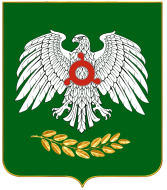 ГIАЛГIАЙ    РЕСПУБЛИКАКод главы                  КБКНаименование министерств, ведомств801Местная Администрация г. Назрань8011 06 08020 04 0000 110Налог на недвижимое имущество, взимаемый по ставкам, определенным представительными органами городских округов8011 08 04020 01 0000 110Государственная пошлина за совершение нотариальных действий должностными лицами органов местного  самоуправления, уполномоченными в соответствии с законодательными актами Российской Федерации на совершение нотариальных действий8011 08 07150 01 1000 110Государственная пошлина за выдачу разрешения на установку рекламной конструкции8011 08 07083 01 0000 110Государственная пошлина за совершение действий, связанных с лицензированием, с проведением аттестации в случаях, если такая аттестация предусмотрена законодательством РФ, зачисляемая в бюджеты городских округов8011 08 07173 01 0000 110Государственная пошлина за выдачу органом местного самоуправления городского округа специального разрешения на движение по автомобильным дорогам транспортных средств осуществляющих перевозки опасных, тяжеловесных и (или) крупногабаритных грузов, зачисляемые в бюджеты муниципальных районов 8011 09 06043 02 0000 110Сборы за выдачу органами местного самоуправления городских округов лицензий на розничную продажу алкогольной продукции8011 11 05012 04 0000 120Доходы, получаемые в виде арендной платы за земельные участки, государственная собственность на которые не разграничена и которые расположены в границах городских округов, а также средства от продажи права на заключение договоров аренды указанных земельных участков 8011 11 05024 04 0000 120Доходы, получаемые в виде арендной платы, а также средства от продажи права на заключение договоров аренды за земли, находящиеся в собственности городских округов,(за исключением земельных участков муниципальных бюджетных и автономных учреждений)8011 11 05027 04 0000 120Доходы, получаемые в виде арендной платы за земельные участки, расположенные в полосе отвода автомобильных дорог общего пользования местного значения, находящихся в собственности городских округов8011 11 05034 04 0000 120Доходы от сдачи в аренду имущества, находящегося в оперативном управлении органов управления городских округов и созданных ими учреждений (за исключением имущества муниципальных  автономных учреждений) 8011 11 05092 04 0000 120Доходы от предоставления на платной основе парковок (парковочных мест), расположенных на автомобильных дорогах общего пользования местного значения8011 11 09034 04 0000 120Доходы от эксплуатации и использования имущества автомобильных дорог, находящихся в собственности городских округов8011 11 09044 04 0000 120Прочие поступления от использования имущества, находящегося в собственности городских округов (за исключением имущества муниципальных автономных учреждений, а также имущества муниципальных унитарных предприятий, в том числе казенных)8011 13 01994 04 0000 130Прочие доходы от оказания платных услуг (работ) получателями средств бюджетов городских округов8011 13 02064 04 0000 130Доходы, поступающие в порядке возмещения расходов, понесенных в связи с эксплуатацией имущества городских округов 8011 13 02994 04 0000 130Прочие доходы от компенсации затрат бюджетов городских округов8011 14 01040 04 0000 410Доходы от продажи квартир, находящихся в собственности городских округов8011 14 02042 04 0000 410 Доходы от реализации имущества, находящегося в оперативном управлении учреждений, находящихся в ведении органов управления городских округов (за исключением имущества муниципальных  бюджетных и автономных учреждений), в части реализации основных средств по указанному имуществу8011 14 02043 04 0000 410Доходы от реализации иного имущества, находящегося в собственности городских округов (за исключением имущества муниципальных бюджетных и автономных учреждений, а также имущества муниципальных унитарных предприятий, в том числе казенных), в части реализации основных средств по указанному имуществу8011 14 02040 04 0000 410Доходы от реализации имущества, находящегося в собственности городских округов (за исключением имущества муниципальных бюджетных и автономных учреждений, а также имущества муниципальных унитарных предприятий, в том числе казенных), в части реализации основных средств по указанному имуществу8011 14 03040 04 0000 410Средства от распоряжения и реализации конфискованного и иного имущества, обращенного в доходы городских округов ( в части реализации основных средств по указанному имуществу)8011 14 06024 04 0000 430Доходы от продажи земельных участков, находящихся в собственности городских округов ( за исключением земельных участков муниципальных бюджетных и автономных учреждений)801114 06032 04 0000 430Доходы от продажи земельных участков, которые расположены в границах городских округов, находятся в федеральной собственности и осуществление полномочий по управлению и распоряжению которыми передано органам государственной власти субъектов РФ  801114 06012 04 0000 430Доходы от продажи земельных участков, государственная собственность на которые не разграничена и которые расположены в границах городских округов801114 07020 04 0000 410Доходы от продажи недвижимого имущества одновременно с занятыми такими объектами недвижимого имущества земельными участками, которые расположены в границах городских округов, находятся в федеральной собственности и осуществление полномочий по управлению и распоряжению которыми передано органам государственной власти субъектов РФ  8011 15 02040 04 0000 140Платежи, взимаемые организациями городских округов за выполнение определенных функций8011 15 03040 04 0000 140Сборы за выдачу лицензий органами местного самоуправления городских округов8011 16 90040 04 0000 140Прочие поступления от денежных взысканий (штрафов) и иных сумм в возмещение ущерба, зачисляемые в бюджеты городских округов801116 33040 04 0000 140Денежные взыскания (штрафы) за нарушение законодательства РФ о размещении заказов на поставки товаров, выполнение работ, оказание услуг для нужд городских округов812 Финансовое Управление г.Назрань8122 02 01001 04 0000 151Дотации бюджетам городских округов на выравнивание бюджетной обеспеченности8122 02 01003 04 0000 151Дотации бюджетам городских округов на поддержку мер по обеспечению сбалансированности бюджетов8122 02 01999 04 0000 151Прочие дотации бюджетам городских округов8122 02 04012 04 0000 151Межбюджетные трансферты, передаваемые бюджетам городских округов для компенсации дополнительных расходов, возникших в результате решений, принятых органами власти другого уровня8122 02 04001 04 0000 151Межбюджетные трансферты, передаваемые бюджетам городских округов на содержание депутатов Государственной Думы и их помощников8122 02 02003 04 0000 151Субсидии бюджетам городских округов на реформирование муниципальных финансов8122 02 02999 04 0000 151Прочие субсидии бюджетам городских округов8122 02 02008 04 0000 151Субсидии бюджетам городских округов на обеспечение жильем молодых семей812   2 02 02041 04 0000 151Субсидии бюджетам городских округов на строительство, модернизацию, ремонт и содержание автомобильных дорог общего пользования, в том числе дорог в поселениях (за исключением автомобильных дорог федерального значения)812  2 02 02044 04 0000 151Субсидии бюджетам городских округов на обеспечение автомобильными дорогами новых микрорайонов812   2 02 03015 04 0000 151Субвенции бюджетам городских округов на осуществление первичного воинского учета на территориях, где отсутствуют военные комиссариаты 8122 02 03020 04 0000 151Субвенции бюджетам городских округов на выплату единовременного пособия при всех формах устройства детей, лишенных родительского попечения, в семью8122 02 03024 04 0000 151Субвенции бюджетам городских округов на выполнение передаваемых полномочий субъектов Российской Федерации8122 02 03026 04 0000 151Субвенции бюджетам городских округов на обеспечение жилыми помещениями детей-сирот, детей, оставшихся без попечения родителей, а также детей, находящихся под опекой (попечительством), не имеющих закрепленного жилого помещения8122 02 03027 04 0000 151Субвенции бюджетам городских округов на содержание ребенка в семье опекуна и приемной семье, а также вознаграждениепричитающееся приемному родителю8122 02 03029 04 0000 151Субвенции бюджетам городских округов на компенсацию части родительской платы за содержание ребенка в муниципальных образовательных учреждениях, реализующих основную общеобразовательную программу дошкольного образования8122 02 03999 04 0000 151Прочие субвенции бюджетам городских округов8122 02 04025 04 0000 151Межбюджетные трансферты, передаваемые бюджетам городских округов на комплектование книжных фондов библиотек муниципальных образований8122 02 09023 04 0000 151Прочие безвозмездные поступления в бюджеты городских округов от бюджетов субъектов Российской Федерации8122 03 04000 04 0000 180Безвозмездные поступления от государственных организаций в бюджеты городских округов8122 03 10001 04 0000 180Безвозмездные поступления в бюджеты городских округов от государственной корпорации Фонд содействия реформированию жилищно-коммунального хозяйства на обеспечение    мероприятий по капитальному ремонту  многоквартирных домов и переселению граждан из аварийного жилищного фонда8122 02 02089 04 0002 151Субсидии бюджетам городских округов на обеспечение    мероприятий по переселению граждан из аварийного жилищного фонда за счет средств республиканского бюджета8122 02 02105 04 0000 151Субсидии бюджетам на проведение противоаварийных мероприятий в зданиях государственных и муниципальных общеобразовательных учреждений8122 07 04000 04 0000 180Прочие безвозмездные поступления в бюджеты городских округов8121 17 01040 04  0000 180Невыясненные поступления, зачисляемые в бюджеты городских округов812116 18040 04 0000 140Денежные взыскания (штрафы) за нарушение бюджетного законодательства (в части бюджетов городских округов)812116 32000 04 0000 140Денежные взыскания, налагаемые в возмещение ущерба, причиненного в результате незаконного или нецелевого использования бюджетных средств ( в части бюджетов городских округов)812219 04000 04 0000 151 Возврат остатков субсидий, субвенций и иных межбюджетных трансфертов, имеющих целевое назначение, прошлых лет из бюджетов городских округов       КБКНАИМЕНОВАНИЕ ДОХОДОВ2019г.2020г.2021г.100 00 000 00 0000 000НАЛОГОВЫЕ И НЕНАЛОГОВЫЕ ДОХОДЫ 327826,7337661,4347791,3101 00 000 00 0000 000НАЛОГИ НА ПРИБЫЛЬ, ДОХОДЫ238370,0245521,1252886,7101 02 000 01 0000 110Налог на доходы физических лиц238370,0245521,1252886,7103 00 000 00 0000 000НАЛОГИ НА ТОВАРЫ (РАБОТЫ,УСЛУГИ), РЕАЛИЗУЕМЫЕ НА ТЕРРИТОРИИ РФ11539,411885,612242,1103 02 230 01 0000 110Доходы от уплаты акцизов на дизельное топливо, зачисляемые в консолидированные бюджеты субъектов РФ3427,23530,03635,9103 02 240 01 0000 110Доходы от уплаты акцизов на моторные масла для дизельных и (или) карбюраторных (инжекторных) двигателей зачисляемые в консолидированные  бюджеты субъектов РФ69,271,373,4103 02 250 01 0000 110Доходы от уплаты акцизов на автомобильный бензин, приводимый на территории РФ, зачисляемые в консолидированные  бюджеты субъектов РФ8043,08284,38532,8105 00 000 00 0000 000НАЛОГИ НА СОВОКУПНЫЙ ДОХОД18957,519526,220112,0105 02 000 02 0000 110Единый налог на вмененный доход для отдельных видов деятельности1661,51711,31762,6105 04 010 02 1000 110Налог , взимаемый в связи с применением патентной системы налогообложения, зачисляемой в бюджеты городских округов17296,017814,918349,4106 00 000 00 0000 000НАЛОГИ НА ИМУЩЕСТВО26481,027275,428093,7106 01 000 00 0000 110Налог на имущество физических лиц4370,04501,14636,1106 04 012 02 4000 110Транспортный налог2431,02503,92579,1106 06 000 00 0000 110Земельный налог19680,020270,420878,5108 00 000 00 0000 000ГОСУДАРСТВЕННАЯ ПОШЛИНА21390,922032,622693,6108 03 010 01 0000 110 Госпошлина по делам, рассматриваемым в судах общей юрисдикции, мировыми судьями21390,922032,622693,6111 00 000 00 0000 000ДОХОДЫ ОТ ИСПОЛЬЗОВАНИЯ ИМУЩЕСТВА НАХОДЯЩЕГОСЯ В ГОС. И МУНИЦИПАЛЬНОЙ СОБСТВЕННОСТИ1246,81284,21322,7111 05 012 04 0000 120Арендная плата и поступления от продажи права на заключение договоров аренды за земли городских поселений до разграничения гос.  собственности1246,81284,21322,7112 00 000 00 0000 000ПЛАТЕЖИ ПРИ ПОЛЬЗОВАНИИ ПРИРОДНЫМИ РЕСУРСАМИ402,0414,0426,5112 01 000 01 0000 000Плата за негативное воздействие на окружающую среду402,0414,0426,5113 00 000 00 0000 000ДОХОДЫ ОТ ОКАЗАНИЯ ПЛАТНЫХ УСЛУГ И КОМПЕНСАЦИИ ЗАТРАТ ГОСУДАРСТВА258,4266,2274,2113 01 994 04 0000 130Прочие доходы от оказания платных услуг (работ) получателями средств бюджетов городских округов (родительская плата)258,4266,2274,2114 00 000 00 0000 000ДОХОДЫ ОТ ПРОДАЖИ МАТЕРИАЛЬНЫХ И НЕМАТЕРИАЛЬНЫХ АКТИВОВ1281,61320,01359,6114 06 012 04 0000 430Доходы от продажи земельных участков расположенных в городских округах1281,61320,01359,6116 00 000 00 0000 000ШТРАФЫ, САНКЦИИ, ВОЗМЕЩЕНИЕ УЩЕРБА7899,18136,18380,2116 03 010 01 0000 140Денежные взыскания (штрафы) за нарушение законодательства о налогах и сборах, предусмотренные ст.116,117,118, пунктами1,2 ст.120, ст.125,126,128,129,129.1,132,134,п.2 ст.135 и ст.135.1 НК РФ 383,7395,2407,1116 03 030 01 0000 140Денежные взыскания (штрафы) за административные правонарушения в области налогов и сборов, предусмот. Кодексом РФ об административных правонарушениях658,1677,8698,2116 06 000 01 0000 140Денежные взыскания (штрафы) за нарушение законодательства и о применении ККТ при осуществлении наличных денежных расчетов и расчетов с использованием платежных карт1788,01841,61896,9116 45  000 01 6000 140Прочие поступления от денежных взысканий (штрафов )и иных сумм4658,64798,44942,3116 90  400 00 0000 140Прочие поступления от денежных взысканий (штрафов) и иных сумм в возмещение ущерба, зачисляемые в бюджеты городских округов410,7423,1435,7202 00 000 00 0000 000II.БЕЗВОЗМЕЗДНЫЕ ПОСТУПЛЕНИЯ171164,5103800,0103889,1202 01 001 04 0000 151Дотация на выравнивание уровня бюджетной обеспеченности бюджетов районов, городов Республики Ингушетия129870,887896,687896,6202 03 027 04 0000 151Субвенции бюджетам городских округов на содержание ребенка в семье опекуна и приемной семье, а также вознаграждение, причитающееся приемному родителю 13431,713431,713431,7202 03 020 04 0000 151Субвенции на выплату единовременных пособий при всех формах устройства детей лишенных родительского попечительства, в семью575,6646,8735,9202 03 999 04 0000 151Субвенции на выплату единовременных пособий при поступлении детей-сирот, находящихся под опекой  (попечительством) в высшие и средние профессиональные учебные заведения на территории  Республики Ингушетия136,336,336,32 02 03 015 04 0000 151Субвенции на осуществление полномочий по первичному воинскому учету на территориях где отсутствуют военные  комиссариаты1788,61788,61788,6202 25555 04 0000 151 Субсидии бюджетам городских округов на поддержку гос. и муниц. программы формирования современной городской среды25361,5Остатки средств на бюджетном счете2730,6--Итого доходов бюджета г. Назрань501721,8441461,4451680,4РЗ ПРНаименование разделаСуммаСуммаСуммаРЗ ПРНаименование раздела2019г2020г2021г0100Общегосударственные расходы106010,8115781,9115781,90103Функционирование представительных органов6185,06185,06185,00104Функционирование местных администраций69589,276208,376208,30106Обеспечение деятельности финансовых органов3926,73926,73926,70107Обеспечение проведения выборов и референдумов3119,90111Резервный фонд2000,05000,05000,00113Другие общегосударственные вопросы21190,024461,924461,90200Национальная оборона1788,61788,61788,60203Мобилизационная политика и вневойсковая подготовка1788,61788,61788,60300Национальная  безопасность и правоохранительная деятельность1694,0--0309Создание ЕДДС для обеспечения защиты населения и территории от чрезвычайных ситуаций и обеспечения пожарной безопасности1694,0--0400Национальная экономика140618,080000,090000,00409Дорожный фонд140618,080000,090000,00500Жилищно-коммунальное хозяйство181151,2175460,5175590,40503Благоустройство131157,7150828,5150958,40503Уличное освещение24632,024632,024632,00503На  формирование современной городской среды25361,50700Образование26308,424308,424308,40702Школы2000,0--0702     Внешкольные учреждения24308,424308,424308,40800Культура, кинематография и средства массовой информации23547,223547,223547,20801Культура 23547,223547,223547,21202Периодическая печать и издательства3960,03960,03960,01202Печать3960,03960,03960,01000Социальная политика16643,616614,816703,91004Борьба с беспризорностью, опека и попечительство14143,614114,814203,91003Другие вопросы в области социальной политики2500,02500,02500,0ИТОГО расходов501721,8441461,4451680,4Гл.РзПзЦСРЦСРЦСРЦСРВРсумма тыс.рубсумма тыс.рубсумма тыс.рубГл.РзПзПрограммаПодПроГраммаосновное 
мероприятиеНаправление
 расходовВР2019г.2020г.2021г.Городской  совет муниципального образования  «Городской округ г.Назрань»8006 185,06 185,06 185,0ОБЩЕГОСУДАРСТВЕННЫЕ ВОПРОСЫ800016 185,06 185,06 185,0Функционирование  законодательных (представительных)  органов государственной власти и представительных органов муниципальных образований (аппарат)8000103625,5625,5625,5Непрограммные расходы в рамках обеспечения деятельности  законодательного представительного органа800010310625,5625,5625,5Обеспечение деятельности председателя законодательного органа государственной власти800010310100625,5625,5625,5Расходы на выплаты по оплате труда работников государственных органов80001031010010010625,5625,5625,5Расходы на выплаты персоналу в целях обеспечения  выполнения функций муниципальными органами, казёнными учреждениями , органами управления государственными внебюджетными фондами80001031010010010100625,5625,5625,5Функционирование  законодательных (представительных)  органов государственной власти и представительных органов муниципальных образований (аппарат)8000103101005 559,55 559,55 559,5Расходы на выплаты по оплате труда работников государственных органов800010310100100103 134,53 134,53 134,5Расходы на выплаты персоналу в целях обеспечения  выполнения функций муниципальными органами, казёнными учреждениями , органами управления государственными внебюджетными фондами800010310100100101003 134,53 134,53 134,5Расходы на обеспечение функций государственных органов800010310200100202 425,02 425,02 425,0Расходы на выплаты персоналу в целях обеспечения  выполнения функций муниципальными органами, казёнными учреждениями , органами управления государственными внебюджетными фондами8000103102001002010025,025,025,0Закупка товаров, работ, услуг для муниципальных нужд800010310200100202002 300,02 300,02 300,0Иные бюджетные  ассигнования80001031020010020800100,0100,0100,0 Орган  местного самоуправления    «Администрация г.Назрань»801144787,2146359,9146419,0ОБЩЕГОСУДАРСТВЕННЫЕ ВОПРОСЫ8010141103,344586,444586,4Функционирование высшего  должностного лица  субъекта Российской Федерации  и муниципального образования  8010102600,0600,0600,0Непрограммные расходы в рамках обеспечения деятельности   органов исполнительной власти801010211600,0600,0600,0Глава муниципального образования801010211200600,0600,0600,0Расходы на выплаты по оплате труда работников государственных органов80101021120010010600,0600,0600,0Расходы на выплаты персоналу в целях обеспечения  выполнения функций муниципальными органами, казёнными учреждениями , органами управления государственными внебюджетными фондами80101021120010010100600,0600,0600,0Функционирование Правительства  Российской Федерации, высших исполнительных  органов государственной власти субъектов Российской Федерации,  местных администраций801010440503,343986,443986,4Непрограммные расходы в рамках обеспечения деятельности   органов исполнительной власти80101041140503,343986,443986,4Центральный аппарат80101041110040503,343986,443986,4Расходы на выплаты по оплате труда работников государственных органов8010104111001001022997,721998,321998,3Расходы на выплаты персоналу в целях обеспечения  выполнения функций муниципальными органами, казёнными учреждениями , органами управления государственными внебюджетными фондами8010104111001001010022997,721998,321988,3Расходы на выплаты по оплате труда работников государственных органов8010104111001002022997,721988,121988,1Расходы на выплаты персоналу в целях обеспечения  выполнения функций муниципальными органами, казёнными учреждениями , органами управления государственными внебюджетными фондами80101041110010020100080,080,0Закупка товаров, работ, услуг для муниципальных нужд8010104111001002020015505,619908,119908,1Иные бюджетные  ассигнования801010411100100208002000,02000,02000,0Обеспечение проведение выборов80101073119,9--Программа "Управление муниципальными финансами муниципального образования "Городской округ город Назрань" на 2018-2020 годы801010701Расходы на  проведение выборов801010701103100302003119,9Другие общегосударственные вопросы801011321190,024461,924461,9Программа "Управление муниципальными финансами муниципального образования "Городской округ город Назрань" на 2018-2020 годы80101130121190,024461,924461,9Подпрограмма "Организация бюджетного процесса" в муниципальном образовании  "Городской округ город Назрань"801011301121190,024461,924461,9Мероприятие  "Выполнение мероприятий по  реализации вопросов  обшегороского значения "80101130110312618,015889,915889,9Расходы на выполнение функций по вопросам общегородского значения8010113011031003012618,015889,915889,9Закупка товаров, работ, услуг для муниципальных нужд8010113011031003020012618,015889,915889,9Основное мероприятие "Подготовка населения  к защите от террористических актов и предупреждению экстремистской деятельности"801011301104300,0300,0300,0Реализация мероприятий  "Профилактика терроризма и экстремизма в г. Назрань"80101130110442730300,0300,0300,0Закупка товаров, работ, услуг для муниципальных нужд80101130110442730200300,0300,0300,0Основное мероприятие "Профилактика развития наркозависимости, включая сокращение потребления наркотических средств и психоактивных веществ"801011301105100,0100,0100,0Комплексные мероприятия по противодействию, злоупотреблению и распространению наркотических средств и незаконному обороту на территории г. Назрань80101130110541410100,0100,0100,0Закупка товаров, работ, услуг для муниципальных нужд80101130110541410200100,0100,0100,0Основное мероприятие "Профилактика правонарушений на территории г.Назрань"801011301106200,0200,0200,0Реализация мероприятий , направленных на профилактику правонарушений на территории г. Назрань 80101130110642740200,0200,0200,0Закупка товаров, работ, услуг для муниципальных нужд80101130110642740200200,0200,0200,0Основное мероприятие "Организация и проведение профилактических антикоррупционных мероприятий в исполнительных органах государственной власти "801011301107150,0150,0150,0Мероприятия "О противодействии коррупции в муниципальном образовании"80101130110742750150,0150,0150,0Закупка товаров, работ, услуг для муниципальных нужд80101130110742750200150,0150,0150,0Основное  мероприятие  "Создание условий для организации досуга и обеспечение условий для массового отдыха жителей"8010113011086300,06300,06300,0Организация и проведение культурно-массовых мероприятий городского значения801011301108410406300,06300,06300,0Закупка товаров, работ, услуг для муниципальных нужд801011301108410402006300,06300,06300,0"Выполнение мероприятий по обеспечению противопожарной безопасности "8010113011091 522,01 522,01 522,0Реализация мероприятий  "Противопожарная безопасность в МО "Городской округ в г. Назрань на 2018-2020гг."801011301109413701 522,01 522,01 522,0Закупка товаров, работ, услуг для муниципальных нужд801011301109413702001 522,01 522,01 522,0Резервные фонды80101112 000,05 000,05 000,0Программа "Управление муниципальными финансами муниципального образования "Городской округ город Назрань" на 2018-2020 годы8010111012 000,05 000,05 000,0Подпрограмма "Организация бюджетного процесса в муниципальном образовании "Городской округ город Назрань" 80101110112 000,05 000,05 000,0 "Расходы резервного фонда"8010111011022 000,05 000,05 000,0Формирование резервного фонда администрации г. Назрань801011101102435202 000,05 000,05 000,0Резервные средства801011101102435208702 000,05 000,05 000,0Национальная  безопасность и правооханительная деятельность80103091694,000Защита населения  и территории от чрезвычайных ситуаций природного и техногенного характера, гражданская оборонаПрограмма "Управление муниципальными финансами муниципального образования "Городской округ город Назрань" на 2018-2020 годы8010309011694,000Подпрограмма "Создание ЕДДС для обеспечения защиты населения и территории от черезвычайнх ситуаций и обеспечения пожарной безопасности" в муниципальном образовании  "Городской округ город Назрань"80103090131694,000Выполнение мероприятий по обеспечению противопожарной безопасности 8010309013091694,000Реализация мероприятий  "Противопожарная безопасность в МО "Городской округ в г. Назрань на 2018-2020гг."801030901309413701694,000Расходы на выплаты персоналу в целях обеспечения  выполнения функций муниципальными органами, казёнными учреждениями , органами управления государственными внебюджетными фондами801030901309413701001694,00,0Закупка товаров, работ и услуг для государственных (муниципальных) нужд80103090130941370200000Жилищно-коммунальное хозяйство 8010543339,640 000,040 000,0Благоустройство 801050343339,640 000,040 000,0Программа "Благоустройство муниципального образования  "Городской округ город Назрань" на 2018-2020 годы.80105030443339,640 000,040 000,0Подпрограмма "Мероприятия по содержанию и благоустройству" муниципального образования "Городской округ город Назрань" на 2018-2020 годы.801050304143339,640 000,040 000,0Основное мероприятие "  Реализация мероприятий, направленных на организацию благоустройства территорий   городского  округов г.Назрань"80105030410143339,640 000,040 000,0Озеленение8010503041016003010000,025 000,025 000,0Закупка товаров, работ и услуг для государственных (муниципальных) нужд8010503041016003020010 000,025 000,025 000,0Прочие мероприятия по благоустройству городских округов и поселений801050304101600507978,015 000,015 000,0Закупка товаров, работ и услуг для государственных (муниципальных) нужд801050304101600502007978,015 000,015 000,0Формирование современной городской среды801050325361,6Благоустройство дворовых территорий МО «Городской округ г.Назрань « на 2019 г.801050306101R555024425361,60,00,0Культура, кинематография801080011736,811736,811736,8Культура, 801080111736,811736,811736,8Программа "Развития культуры" муниципального образования "Городской округ город Назрань" на 2018 -2020 годы 80108010211736,811736,811736,8Подпрограмма  "Организация культурно-досуговой деятельности"  в муниципальном образовании "Городской округ город Назрань"801080102111736,811736,811736,8Основное  мероприятие"Реализация мер по развитию сферы культуры и искусства ,создание условий для организации досуга  населения"  организация досуга80108010210111736,811736,811736,8Обеспечение деятельности учреждений (оказание услуг) в сфере культуры и кинематографии80108010211125011736,811736,811736,8Расходы на выплаты персоналу в целях обеспечения  выполнения функций муниципальными органами, казёнными учреждениями , органами управления государственными внебюджетными фондами8010801021011125060011736,811736,811736,8Социальная политика8011016643,616614,816673,9Охрана семьи и детства801100414143,614114,814173,9Программа "Развитие образования" муниципального образования "Городской округ город Назрань" на 2018 - 2020 годы80110040314143,614114,814173,9Подпрограмма "Права ребенка на семью"801100403914143,614114,814173,9"Обеспечение предоставления мер  социальной поддержки     детям-сиротам, детям, оставшихся без попечения родителей"80110040390114143,614114,814173,9Субвенции на выплату единовременных пособий при всех формах устройствадетей, лишенных родительского попечения в семью80110040390152600575,6646,8705,9Сциальное обеспечение и иные выплаты населению80110040390152600300575,6646,8705,9Субвенции на выплату единовременных пособий при поступлении детей-сирот, находящихся  под опекой (попечительством), в высшие и средние профессиональные учебные заведения на территории Республики Ингушетия80110040390163050136,336,336,3Социальное обеспечение и иные выплаты населению80110040390163050300136,336,336,3Субвенции на содержание ребенка в семье опекуна и приёмной семье, а также оплата труда приемного родителя8011004039016306013431,713431,713431,7Межбюджетные трансферты8011004039016306030013431,713431,713431,7Мероприятия по обеспечению мер социальной поддержки малоимущих слоев населения"80110030112 500,02 500,02 500,0Социальное обеспечение и иные выплаты населению901100301103100303002 500,02 500,02 500,0Средства массовой информации801123960,03960,03960,0Периодическая печать и издательства80112023960,03960,03960,0Непрограммные расходы  периодических изданий, учрежденные органами законодательно-исполнительной власти8011202123960,03960,03960,0Государственная поддержка средств массовой информации8011202121003960,03960,03960,0Обеспечение деятельности учреждений  (оказание услуг) , обеспечивающих услуги в сфере периодической печати и издательства801120212100115303960,03960,03960,0Предоставление субсидий  бюджетным, автономным  учреждениям и иным некоммерческим организациям801120212100115306003960,03960,03960,0Подпрограмма "Развитие библиотечного обслуживания населения  и проведение мероприятий литературно-художественного направления"  807080102311810,411810,411810,4Основное  мероприятие " Обеспечение библиотечного обслуживания населения и расширения  библиотечно-информационных, просветительских, творческих и культурных услуг"80708010230211810,411810,411810,4Обеспечение деятельности (оказание услуг) библиотек8070801023021127011810,3411810,411810,4Расходы на выплаты персоналу в целях обеспечения  выполнения функций муниципальными органами, казёнными учреждениями , органами управления государственными внебюджетными фондами8070801023021127010010719,410719,410719,4Закупка товаров, работ и услуг для государственных (муниципальных) нужд807080102302112702001 091,01 091,01 091,0Уплата налогов, сборов и иных платежей 80708010230211270800"Реализация мер по развитию библиотечного дела"8070801023030,00,00,0Расходы на подключение библиотек к сети интернет8070801023R51900,00,00,0Закупка товаров, работ и услуг для государственных (муниципальных) нужд807080102301R5190200Дополнительное образование000070224308,424308,424308,4Детская художественная школа г.Назрань811070212179,612179,612179,6Программа "Развитие образования" муниципального  образования "Городской округ город Назрань"81107020312179,612179,612179,6Подпрограмма "Развитие дополнительного образования" в муниципальном образовании "Городской округ город Назрань".811070203512179,612179,612179,6" Организация представления  дополнительного образования  на территории муниципального образования "Городской округ город  Назрань"."81107020350112179,612179,612179,6Обеспечение деятельности (оказания услуг) учреждений по внешкольной работе с детьми8110702035011115012179,612179,612179,6Расходы на выплаты персоналу в целях обеспечения  выполнения функций муниципальными органами, казёнными учреждениями , органами управления государственными внебюджетными фондами8110701035011115010010998,010998,010998,0Закупка товаров, работ и услуг для государственных (муниципальных) нужд811070103501111502001141,61141,61141,6Уплата налогов, сборов и иных платежей 8110701035011115080040,040,040,0МКОУ ДОД «Детская школа искусств г.Назрань"810070212128,81218,812128,8Программа "Развитие образования" муниципального  образования "Городской округ город Назрань"81007020312128,81218,812128,8Подпрограмма "Развитие дополнительного образования" в муниципальном образовании "Городской округ город  Назрань".810070203512128,81218,812128,8" Организация представления  дополнительного образования  на территории муниципального образования "Городской округ город  Назрань"."81007020350112128,81218,812128,8Обеспечение деятельности (оказания услуг) учреждений по внешкольной работе с детьми8100702035011115012128,81218,812128,8Расходы на выплаты персоналу в целях обеспечения  выполнения функций муниципальными органами, казёнными учреждениями , органами управления государственными внебюджетными фондами8100702035011115010010876,010876,010876,0Закупка товаров, работ и услуг для государственных (муниципальных) нужд810070203501111502001197,81197,81197,8Уплата налогов, сборов и иных платежей 8100702035011115080055,055,055,0Назрановское городское финансовое управление8123 926,73 926,73 926,7Обеспечение деятельности финансовых, налоговых и таможенных органов и органов финансового (финансово-бюджетного) надзора81201063 926,73 926,73 926,7"Управление муниципальными финансами муниципального образования "Городской округ город Назрань" на 2018-2020 годы8120106013 926,73 926,73 926,7"Организация бюджетного процесса в муниципальном образовании "Городской округ город Назрань"81201060113 926,73 926,73 926,7" Обеспечение деятельности финансового органа"8120106011013 926,73 926,73 926,7Расходы на выплаты по оплате труда работников финансового органа 812010601101100102791,22791,22791,2Расходы на выплаты персоналу в целях обеспечения  выполнения функций муниципальными органами, казёнными учреждениями , органами управления государственными внебюджетными фондами812010601101100101002791,22791,22791,2Расходы на обеспечение функций финансового органа город Назрань812010601101100201135,51135,51135,5Расходы на выплаты персоналу в целях обеспечения  выполнения функций муниципальными органами, казёнными учреждениями , органами управления государственными внебюджетными фондами8120106011011002010022,022,022,0Закупка товаров, работ и услуг для государственных (муниципальных) нужд812010601101100202001073,51073,51073,5Иные бюджетные  ассигнования8120106011011002080040,040,040,0Администрация Центрального  административного округа г.Назрань802240192,0162257,9172387,8ОБЩЕГОСУДАРСТВЕННЫЕ ВОПРОСЫ8020114574,815309,815309,8Функционирование высшего  должностного лица  субъекта Российской Федерации  и муниципального образования  8020104517,4517,4517,4Непрограммные расходы в рамках обеспечения деятельности   органов исполнительной власти802010411517,4517,4517,4Глава муниципального образования802010411200517,4517,4517,4Расходы на выплаты по оплате труда работников государственных органов80201041120010010517,4517,4517,4Расходы на выплаты персоналу в целях обеспечения  выполнения функций муниципальными органами, казёнными учреждениями , органами управления государственными внебюджетными фондами80201041120010010100517,4517,4517,4Глава администрации (иные выплаты персоналу за исключением ФОТ)802010411200100201000,00,00,0Функционирование Правительства  Российской Федерации, высших исполнительных  органов государственной власти субъектов Российской Федерации,  местных администраций802010414057,414792,414792,4Непрограммные расходы в рамках обеспечения деятельности   органов исполнительной власти80201041114057,414792,414792,4Центральный аппарат80201041110014057,414792,414792,4Расходы на выплаты по оплате труда работников государственных органов802010411100100108881,48881,48881,4Расходы на выплаты персоналу в целях обеспечения  выполнения функций муниципальными органами, казёнными учреждениями , органами управления государственными внебюджетными фондами802010411100100101008881,48881,48881,4Расходы на выплаты по оплате труда работников государственных органов802010411100100205176,05911,05911,0Расходы на выплаты персоналу в целях обеспечения  выполнения функций муниципальными органами, казёнными учреждениями , органами управления государственными внебюджетными фондами802010411100100205176,05911,0 5911,0 Закупка товаров, работ, услуг для муниципальных нужд802010411100100202003976,04711,04711,0Иные бюджетные  ассигнования802010411100100208001 200,01200,01 200,0Национальная  оборона80202993,6993,6993,6Мобилизационная  и вневойсковая  подготовка8020203993,6993,6993,6Программа "Управление муниципальными финансами муниципального образования "Городской округ город Назрань" на 2018-2020 годы802020301993,6993,6993,6Подпрограмма "Создание условий для эффективного выполнения полномочий органов местного самоуправления"  муниципального образования г. Назрань8020203012993,6993,6993,6Мероприятия по обеспечению мобилизационной готовности802020301201993,6993,6993,6Осуществление первичного воинского учета на территориях, где отсутствуют военные комиссариаты80202030120151180993,6993,6993,6Расходы на выплаты персоналу в целях обеспечения  выполнения функций муниципальными органами, казёнными учреждениями , органами управления государственными внебюджетными фондами80202030120151180100881,1881,1881,1Закупка товаров, работ, услуг для муниципальных нужд80202030120151180200112,5112,5112,5Национальная экономика80204117618,050000,060000,0Дорожное хозяйство8020409117618,050000,060000,0Программа "Благоустройство муниципального образования  "Городской округ город Назрань" на 2018-2020 годы.802040904117618,050000,060000,0Подпрограмма "Мероприятия по содержанию и благоустройству" муниципального образования "Городской округ город Назрань" на 2018-2020 годы.8020409041117618,050000,060000,0Основное мероприятие "  Реализация мероприятий, направленных на организацию благоустройства территорий   городского  округов  Назрань"802040904101117618,050000,060000,0Строительство и  содержание автомобильных дорог и инженерных сооружений в границах городских округов и поселений в рамках благоустройства80204090410160020117618,050000,060000,0Закупка товаров, работ и услуг для государственных (муниципальных) нужд80204090410160020200117618,050000,060000,0Жилищно-комунальное хозяйство 80205106305,695954,596084,4Благоустройство 8020503106305,695954,596084,4Программа "Благоустройство муниципального образования  "Городской округ город Назрань" на 2018-2020 годы.802050304106305,695954,596084,4Подпрограмма "Мероприятия по содержанию и благоустройству" муниципального образования "Городской округ город Назрань" на 2018-2020 годы.8020503041106305,695954,596084,4Основное мероприятие "  Реализация мероприятий, направленных на организацию благоустройства территорий   городского  округов  Назрань"802050304101106305,695954,596084,4Уличное освещение 8020503041016001015 126,015 126,015 126,0Закупка товаров, работ и услуг для государственных (муниципальных) нужд8020503041016001020015 126,015 126,015 126,0Прочие мероприятия по благоустройству городских округов и поселений8020503041016005091179,680828,580958,4Закупка товаров, работ и услуг для государственных (муниципальных) нужд8020503041016005020091179,680828,580958,4Образование8020700700,00,00,0Программа "Развития образования" муниципального образования "Городской округ город Назрань" на 2018 -2020 годы 80207020310111140700,00,00,0Подпрограмма "Развития образования" муниципального образования "Городской округ город Назрань" на 2018 -2020 годы 80207020310111140700,00,00,0Основное  мероприятие"Реализация мер по развитию образования МО "Городской округ г.Назрань"80207020310111140700,00,00,0Обеспечение деятельности учреждений (оказание услуг) в сфере образования80207020310111140700,00,00,0Закупка товаров, работ и услуг для государственных (муниципальных) нужд80207020310111140200700,0Администрация Альтиевского  административного округа г.Назрань80322122,927922,827922,8ОБЩЕГОСУДАРСТВЕННЫЕ ВОПРОСЫ803014665,95465,85465,8Функционирование высшего  должностного лица  субъекта Российской Федерации  и муниципального образования  8030104517,4517,4517,4Непрограммные расходы в рамках обеспечения деятельности   органов исполнительной власти803010411517,4517,4517,4Глава администрации803010411200517,4517,4517,4Расходы на выплаты по оплате труда работников государственных органов80301041120010010517,4517,4517,4Расходы на выплаты персоналу в целях обеспечения  выполнения функций муниципальными органами, казёнными учреждениями , органами управления государственными внебюджетными фондами80301041120010010100517,4517,4517,4Глава администрации (иные выплаты персоналу за исключением ФОТ)80301041120010020100517,4517,4517,4Функционирование Правительства  Российской Федерации, высших исполнительных  органов государственной власти субъектов Российской Федерации,  местных администраций80301044148,54948,44948,4Непрограммные расходы в рамках обеспечения деятельности   органов исполнительной власти8030104114148,54948,44948,4Центральный аппарат8030104111004148,54948,44948,4Расходы на выплаты по оплате труда работников государственных органов803010411100100102790,52820,32820,3Расходы на выплаты персоналу в целях обеспечения  выполнения функций муниципальными органами, казёнными учреждениями , органами управления государственными внебюджетными фондами803010411100100101002790,52820,32820,3Расходы на выплаты по оплате труда работников государственных органов803010411100100201358,02128,12128,1Закупка товаров, работ, услуг для муниципальных нужд803010411100100202001208,01978,11978,1Иные бюджетные  ассигнования80301041110010020800150,0150,0150,0Национальная  оборона80302265,0265,0265,0Мобилизационная  и вневойсковая  подготовка8030203265,0265,0265,0Программа "Управление муниципальными финансами муниципального образования "Городской округ город  Назрань" на 2018-2020 годы803020301265,0265,0265,0Подпрограмма "Создание условий для эффективного выполнения полномочий органов местного самоуправления"  муниципального образования г. Назрань8030203012265,0265,0265,0Мероприятия по обеспечению мобилизационной готовности803020301201265,0265,0265,0Осуществление первичного воинского учета на территориях, где отсутствуют военные комиссариаты80302030120151180265,0265,0265,0Расходы на выплаты персоналу в целях обеспечения  выполнения функций муниципальными органами, казёнными учреждениями , органами управления государственными внебюджетными фондами80302030120151180100176,2176,2176,2Закупка товаров, работ, услуг для муниципальных нужд8030203012015118020088,888,888,8Национальная экономика803047000,010 000,010 000,0Дорожное хозяйство80304097000,010 000,010 000,0Программа "Благоустройство муниципального образования  "Городской округ город Назрань" на 2018-2020 годы.8030409047000,010 000,010 000,0Подпрограмма "Мероприятия по содержанию и благоустройству" муниципального образования "Городской округ город Назрань" на 2018-2020 годы.80304090417 000,010 000,010 000,0Основное мероприятие "  Реализация мероприятий, направленных на организацию благоустройства территорий   городского  округов  Назрань"8030409041017000,010 000,010 000,0Строительство и  содержание автомобильных дорог и инженерных сооружений в границах городских округов и поселений в рамках благоустройства803040904101600207000,010 000,010 000,0Закупка товаров, работ и услуг для государственных (муниципальных) нужд803040904101600202007000,010 000,010 000,0Жилищно-коммунальное хозяйство 8030510 192,012192,012192,0Благоустройство 803050310 192,012 192,012 192,0Программа "Благоустройство муниципального образования  "Городской округ город  Назрань" на 2018-2020 годы.80305030410 192,012 192,012 192,0Подпрограмма "Мероприятия по содержанию и благоустройству" муниципального образования "Городской округ город Назрань" на 2018-2020 годы.803050304110 192,012 192,012 192,0Основное мероприятие "  Реализация мероприятий, направленных на организацию благоустройства территорий   городского  округов  Назрань"80305030410110 192,012 192,012 192,0Уличное освещение 803050304101600102 192,02 192,02 192,0Закупка товаров, работ и услуг для государственных (муниципальных) нужд803050304101600102002 192,02 192,02 192,0Прочие мероприятия по благоустройству городских округов и поселений803050304101600508 000,010 000,010 000,0Закупка товаров, работ и услуг для государственных (муниципальных) нужд803050304101600502008 000,010 000,010 000,0Администрация Гамурзиевского  административного округа г.Назрань80424147,728748,828748,8ОБЩЕГОСУДАРСТВЕННЫЕ ВОПРОСЫ804014616,75217,85217,8Функционирование высшего  должностного лица  субъекта Российской Федерации  и муниципального образования  8040104517,4517,4517,4Непрограммные расходы в рамках обеспечения деятельности   органов исполнительной власти804010411517,4517,4517,4Глава муниципального образования804010411200517,4517,4517,4Расходы на выплаты по оплате труда работников государственных органов80401041120010010517,4517,4517,4Расходы на выплаты персоналу в целях обеспечения  выполнения функций муниципальными органами, казёнными учреждениями , органами управления государственными внебюджетными фондами80401041120010010100517,4517,4517,4Глава муниципального образования (иные выплаты персоналу за исключением ФОТ)80401041120010020100517,4517,4517,4Функционирование Правительства  Российской Федерации, высших исполнительных  органов государственной власти субъектов Российской Федерации,  местных администраций80401043949,34700,44700,0Непрограммные расходы в рамках обеспечения деятельности   органов исполнительной власти8040104113949,34700,44700,0Центральный аппарат8040104111003949,34700,44700,0Расходы на выплаты по оплате труда работников государственных органов804010411100100102602,12602,12602,1Расходы на выплаты персоналу в целях обеспечения  выполнения функций муниципальными органами, казёнными учреждениями , органами управления государственными внебюджетными фондами804010411100100101002602,12602,12602,1Расходы на выплаты по оплате труда работников государственных органов804010411100100201497,22098,32098,3Закупка товаров, работ, услуг для муниципальных нужд804010411100100202001347,21948,31948,3Иные бюджетные  ассигнования80401041110010020800150,0150,0150,0Национальная  оборона80402265,0265,0265,0Мобилизационная  и вневойсковая  подготовка8040203265,0265,0265,0Программа "Управление муниципальными финансами муниципального образования "Городской округ город Назрань" на 2018-2020 годы804020301265,0265,0265,0Подпрограмма "Создание условий для эффективного выполнения полномочий органов местного самоуправления"  муниципального образования г. Назрань8040203012265,0265,0265,0Мероприятия по обеспечению мобилизационной готовности804020301201265,0265,0265,0Осуществление первичного воинского учета на территориях, где отсутствуют военные комиссариаты80402030120151180265,0265,0265,0Расходы на выплаты персоналу в целях обеспечения  выполнения функций муниципальными органами, казёнными учреждениями , органами управления государственными внебюджетными фондами80402030120151180100176,2176,2176,2Закупка товаров, работ, услуг для муниципальных нужд8040203012015118020088,888,888,8Национальная экономика804049000,010 000,010 000,0Дорожное хозяйство80404099000,010 000,010 000,0Программа "Благоустройство муниципального образования  "Городской округ город Назрань" на 2018-2020 годы.8040409049000,010 000,010 000,0Подпрограмма "Мероприятия по содержанию и благоустройству" муниципального образования "Городской округ город Назрань" на 2018-2020 годы.80404090419000,010 000,010 000,0Основное мероприятие "  Реализация мероприятий, направленных на организацию благоустройства территорий   городского  округа  Назрань"8040409041019000,010 000,010 000,0Строительство и  содержание автомобильных дорог и инженерных сооружений в границах городских округов и поселений в рамках благоустройства804040904101600209000,010 000,010 000,0Закупка товаров, работ и услуг для государственных (муниципальных) нужд804040904101600202009000,010 000,010 000,0Жилищно-комунальное хозяйство 804059 266,013 266,013 266,0Благоустройство 80405039 266,013 266,013 266,0Программа "Благоустройство муниципального образования  "Городской округ город Назрань" на 2018-2020 годы.8040503049 266,013 266,013 266,0Подпрограмма "Мероприятия по содержанию и благоустройству" муниципального образования "Городской округ город Назрань" на 2018-2020 годы.80405030419 266,013 266,013 266,0Основное мероприятие "  Реализация мероприятий, направленных на организацию благоустройства территорий   городского  округов  Назрань"8040503041019 266,013 266,013 266,0Уличное освещение 804050304101600103 266,03 266,03 266,0Закупка товаров, работ и услуг для государственных (муниципальных) нужд804050304101600102003 266,03 266,03 266,0Прочие мероприятия по благоустройству городских округов и поселений804050304101600506000,010 000,010 000,0Закупка товаров, работ и услуг для государственных (муниципальных) нужд804050304101600502006000,010 000,010 000,0Образование80407001000,00,00,0Образование80407021000,00,00,0Программа "Развития образования" муниципального образования "Городской округ город Назрань" на 2018 -2020 годы 804070203101111401000,00,00,0Подпрограмма "Развития образования" муниципального образования "Городской округ город Назрань" на 2018 -2020 годы 804070203101111401000,00,00,0Основное  мероприятие"Реализация мер по развитию образования МО "Городской округ г.Назрань"8040702031011000,00,00,0Обеспечение деятельности учреждений (оказание услуг) в сфере образования8040702031111401000,00,00,0Закупка товаров, работ и услуг для государственных (муниципальных) нужд804070203101111402001000,00,00,0Администрация Насыр-Кортского  административного округа г.Назрань80524241,529941,529941,5ОБЩЕГОСУДАРСТВЕННЫЕ ВОПРОСЫ805014628,55628,55628,5Функционирование высшего  должностного лица  субъекта Российской Федерации  и муниципального образования  8050104517,4517,4517,4Непрограммные расходы в рамках обеспечения деятельности   органов исполнительной власти805010411517,4517,4517,4Глава администрации 805010411200517,4517,4517,4Расходы на выплаты по оплате труда работников государственных органов80501041120010010517,4517,4517,4Расходы на выплаты персоналу в целях обеспечения  выполнения функций муниципальными органами, казёнными учреждениями , органами управления государственными внебюджетными фондами80501041120010010100517,4517,4517,4Глава администрации (иные выплаты персоналу за исключением ФОТ)80501041120010020100517,4517,4517,4Функционирование Правительства  Российской Федерации, высших исполнительных  органов государственной власти субъектов Российской Федерации,  местных администраций80501044111,15111,15111,1Непрограммные расходы в рамках обеспечения деятельности   органов исполнительной власти8050104114111,15111,15111,1Центральный аппарат8050104111004111,15111,15111,1Расходы на выплаты по оплате труда работников государственных органов805010411100100102827,42857,32857,3Расходы на выплаты персоналу в целях обеспечения  выполнения функций муниципальными органами, казёнными учреждениями , органами управления государственными внебюджетными фондами805010411100100101002827,42857,32857,3Расходы на выплаты по оплате труда работников государственных органов805010411100100201283,72253,82253,8Закупка товаров, работ, услуг для муниципальных нужд805010411100100202001133,72103,82103,8Иные бюджетные  ассигнования80501041110010020800150,0150,0150,0Национальная  оборона80502265,0265,0265,0Мобилизационная  и вневойсковая  подготовка8050203265,0265,0265,0Программа "Управление муниципальными финансами муниципального образования "Городской округ город Назрань" на 2018-2020 годы805020301265,0265,0265,0Подпрограмма "Создание условий для эффективного выполнения полномочий органов местного самоуправления"  муниципального образования г. Назрань8050203012265,0265,0265,0Мероприятия по обеспечению мобилизационной готовности805020301201265,0265,0265,0Осуществление первичного воинского учета на территориях, где отсутствуют военные комиссариаты80502030120151180265,0265,0265,0Расходы на выплаты персоналу в целях обеспечения  выполнения функций муниципальными органами, казёнными учреждениями , органами управления государственными внебюджетными фондами80502030120151180100176,2176,2176,2Закупка товаров, работ, услуг для муниципальных нужд8050203012015118020088,888,888,8Национальная экономика805047000,010 000,010 000,0Дорожное хозяйство80504097000,010 000,010 000,0Программа "Благоустройство муниципального образования  "Городской округ город Назрань" на 2018-2020 годы.8050409047000,010 000,010 000,0Подпрограмма "Мероприятия по содержанию и благоустройству" муниципального образования "Городской округ город Назрань" на 2018-2020 годы.80504090417000,010 000,010 000,0Основное мероприятие "  Реализация мероприятий, направленных на организацию благоустройства территорий   городского  округов  Назрань"8050409041017000,010 000,010 000,0Строительство и  содержание автомобильных дорог и инженерных сооружений в границах городских округов и поселений в рамках благоустройства805040904101600207 000,010 000,010 000,0Закупка товаров, работ и услуг для государственных (муниципальных) нужд805040904101600202007 000,010 000,010 000,0Жилищно-коммунальное хозяйство 8030512048,014 048,014 048,0Благоустройство 805050312048,014 048,014 048,0Программа "Благоустройство муниципального образования  "Городской округ город Назрань" на 2018-2020 годы.80505030412048,014 048,014 048,0Подпрограмма "Мероприятия по содержанию и благоустройству" муниципального образования "Городской округ город Назрань" на 2018-2020 годы.805050304112048,014 048,014 048,0Основное мероприятие "  Реализация мероприятий, направленных на организацию благоустройства территорий   городского  округов  Назрань"80505030410112048,014 048,014 048,0Уличное освещение 805050304101600104 048,04 048,04 048,0Закупка товаров, работ и услуг для государственных (муниципальных) нужд805050304101600102004 048,04 048,04 048,0Прочие мероприятия по благоустройству городских округов и поселений805050304101600508 000,010 000,010 000,0Закупка товаров, работ и услуг для государственных (муниципальных) нужд805050304101600502008 000,010 000,010 000,0Образование8050700300,00,00,0Образование8050702300,00,00,0Программа "Развития образования" муниципального образования "Городской округ город Назрань" на 2018 -2020 годы 80507020310111140300,00,00,0Подпрограмма "Развития образования" муниципального образования "Городской округ город Назрань" на 2018 -2020 годы 80507020310111140300,00,00,0Основное  мероприятие"Реализация мер по развитию образования МО "Городской округ г.Назрань"805070203101300,00,00,0Обеспечение деятельности учреждений (оказание услуг) в сфере образования805070203111140300,00,00,0Закупка товаров, работ и услуг для государственных (муниципальных) нужд80507020310111140200300,00,00,0ИТОГО:481721,8441461,4451650,4№Наименование работЕдиницы измеренияОбъемыСумма (тыс. руб.)Администрация г.НазраньАдминистрация г.НазраньАдминистрация г.НазраньАдминистрация г.НазраньАдминистрация г.Назрань1Мероприятия по повышению БДД (установка светофоров, дорожных знаков, разметок, знаков)Мероприятия по повышению БДД (установка светофоров, дорожных знаков, разметок, знаков)Мероприятия по повышению БДД (установка светофоров, дорожных знаков, разметок, знаков)1000,02Содержание и эксплуатация электролинийСодержание и эксплуатация электролинийСодержание и эксплуатация электролиний1978,03Озеленение городаОзеленение городаОзеленение города15000,04Муниципальная программа «Формирование современной городской среды»Муниципальная программа «Формирование современной городской среды»Муниципальная программа «Формирование современной городской среды»25361,6ВсегоВсегоВсего43339,6Администрация Центрального административного округаАдминистрация Центрального административного округаАдминистрация Центрального административного округаАдминистрация Центрального административного округаАдминистрация Центрального административного округа1Уборка города (ПОЖКХ)Уборка города (ПОЖКХ)Уборка города (ПОЖКХ)42000,02Устройство водопроводных сетейУстройство водопроводных сетейУстройство водопроводных сетей21810,2ул.Ахриевап.м. ф-89 мм300783,5Новый микрорайонп.м. ф-100мм20001000,0Ул.Московскаяп.м. ф-100мм12002500,0Ул.Низамип.м. ф-89мм580745,0Ул.Мирап.м. ф-100мм10001520,0Ул.Нальгиевап.м. ф-89мм400983,0Ул.Дачнаяп.м. ф-89мм4201180,0Ул.Бековап.м. ф-89мм250536,0Ул.Луговаяп.м. ф-100мм10002500,0Ул.Газдиевап.м. ф-100мм450800,0Ул.Победып.м. ф-100мм3501012,0Ул.Центральнаяп.м. ф-100мм5501699,3Ул.Осеньп.м. ф-100мм4201370,0Ул.Свободып.м. ф-100мм4001217,3Ул.Коммунальнаяп.м. ф-100мм4201412,0Ул.Партизанскаяп.м. ф-100мм5001600,0Ул.Евлоевап.м. ф-100мм250952,13 Установка ТП 250/250/400/400 кВт Установка ТП 250/250/400/400 кВт Установка ТП 250/250/400/400 кВт20405,8Новый микрорайон шт.6(400КВ)3000,0Ул.ГороводжеваШт.1(400 КВ)600,0Ул.ЭльбрусаШт.1(250КВ)500,0Ул.КотиеваШт.3(250КВ)1500,0Ул.ИзмайловаШт.3(250КВ)1358,0Ул.НоваяШт.4(400КВ)1958,0Ул.ИсламскаяШт.3(250КВ)1400,0Ул.ЩорсаШт.1(400КВ)660,0Ул.ЛеснаяШт.1(250КВ)292,0Ул.ГикалоШт.3(250КВ)1050,0Ул.ДачнаяШт.3(250КВ)1376,0Ул.НальгиеваШт.2(250КВ)911,0Ул.МальсаговаШт.2(250КВ)988,9Ул.ЖелезнодорожнаяШт.1(400КВ)737,6Ул.АрчаковаШт.1(400КВ)735,8Ул.НизамиШт.1(400КВ)988,9Ул.ГорчхановаШт.2(250КВ)852,6Ул.ШакриеваШт.3(250КВ)1247,0Алхан-Чуртский каналШт.1(250КВ)250,04Устройство линий электропередачУстройство линий электропередачУстройство линий электропередач1200,0Новый микрорайон п.м12001200,05Устройство дорог из асфальтобетонной смеси Устройство дорог из асфальтобетонной смеси Устройство дорог из асфальтобетонной смеси 36267,7Ул.Казбегим233003394,0Ул.Итазовам2600600,0Ул.Октябрьскаям240004460,0Ул.Ужаховам221002100,0Ул.Партизанская-Пугиевам235003967,0Ул.Низамим210001500,0Ул.Газдиевам212001260,0Ул.Картоевам215001569,3Ул.Берда Евлоевам219001976,0Ул.Кунаева-Оздоевам215001514,3Ул.Н-Кортскаям214001322,0Ул.Тасуям2700714,0Ул.Горчхановам230003700,0Ул.Абадиевам230003708,2Ул.Чилиевам2600656,9Ул.Коммунальнаям216001626,0Ул.Башкирскаям220002200,06Ямочный ремонт по городу17000,0Ямочный ремонт по городум2510017000,07Устройство тротуаров3633,0ул.Центральнаям2500517,0ул.Набережнаям2800916,0ул.Пионерскаям29001100,0ул.Картоевам29001100,08Устройство уличного освещения   Устройство уличного освещения   Устройство уличного освещения   660,0ул. Новаяп.м600660,09Устройство канализационной системыУстройство канализационной системыУстройство канализационной системы3730,0Ул.Лермонтовоп.м  ф-250мм6001530,0Ул.Партизанская -Пугиевап.м  ф-200мм6002200,010Устройство дорог из ПГСУстройство дорог из ПГСУстройство дорог из ПГС20840,3Новый микрорайонм21590010883,0Ул.ЛеснаяМ255003800,2Ул.ПарагульговаМ21000898,2Ул.ЧилиеваМ21000817,0Ул.НальгиеваМ21300929,0Ул.Льва ТолстогоМ217001182,0Ул.ПобедыМ235002330,914Кредиторская задолженность прошлых лет                   Кредиторская задолженность прошлых лет                   Кредиторская задолженность прошлых лет                   41250,6ВсегоВсегоВсего208797,6Администрация Альтиевского административного округаАдминистрация Альтиевского административного округаАдминистрация Альтиевского административного округаАдминистрация Альтиевского административного округаАдминистрация Альтиевского административного округа1Ремонт и асфальтирование дорогРемонт и асфальтирование дорогРемонт и асфальтирование дорог7000,0Ямочный ремонт по ААОм235004020,0Восстановление и ремонт гравийных дорог2980,02Устройство водопроводных сетейУстройство водопроводных сетейУстройство водопроводных сетей2000,0Строительство водопровода ул.Иски ЛорсаСтроительство водопровода ул.Иски ЛорсаСтроительство водопровода ул.Иски Лорса1500,0Устранение порывовУстранение порывовУстранение порывов500,03Прочие работы ( побелка деревьев, покраска бордюров и столбов)Прочие работы ( побелка деревьев, покраска бордюров и столбов)Прочие работы ( побелка деревьев, покраска бордюров и столбов)1000,04Кредиторская задолженность прошлых лет                                                                                              Кредиторская задолженность прошлых лет                                                                                              Кредиторская задолженность прошлых лет                                                                                              2000,05Санитарная очистка территорииСанитарная очистка территорииСанитарная очистка территории1000,06Благоустройство территории округаБлагоустройство территории округаБлагоустройство территории округа2000,0ВсегоВсегоВсего15000,0Администрация Гамурзиевского административного округаАдминистрация Гамурзиевского административного округаАдминистрация Гамурзиевского административного округаАдминистрация Гамурзиевского административного округаАдминистрация Гамурзиевского административного округа1Устройство дороги из ПГСУстройство дороги из ПГСУстройство дороги из ПГС5300,0Ул.Хамхоева,Садовая1500,0Р-н Новостроек1800,0Р-н Новостроек2000,02Устройство дорог из асфальтобетонной смесиУстройство дорог из асфальтобетонной смесиУстройство дорог из асфальтобетонной смеси3700,0Ул.БогатыреваМ21450700,0Ул.ДжабагиеваМ2 25002020,0Ямочный ремонт ул.Сагова,Мостовая,КостоеваМ21000980,02Замена водопровода 845,0Ул.Чабиевап.м100150,0Ул.Богатыревап.м400695,03Устройство трансформатораУстройство трансформатораУстройство трансформатора609,0Замена трансформаторной подстанции ул.Базоркино250кВт1308,0Замена трансформаторной подстанции ул.Магистральная250 кВт1301,04Устройство линии электропередач600,0Ул.Албогачиевап.м280100,0Р-н новостроекп.м630400,0Ул.Южнаяп.м200100,05Укладка дренажных систем и ливневых водостоковУкладка дренажных систем и ливневых водостоковУкладка дренажных систем и ливневых водостоков800,0Ул.Богатыревап.м450800,06Санитарная очистка территорииСанитарная очистка территорииСанитарная очистка территории500,07Кредиторская задолженность прошлых летКредиторская задолженность прошлых летКредиторская задолженность прошлых лет2000,08Прочие работы Прочие работы Прочие работы 646,0Всего Всего Всего 15000,0Администрация Насыр-Кортского административного округаАдминистрация Насыр-Кортского административного округаАдминистрация Насыр-Кортского административного округаАдминистрация Насыр-Кортского административного округаАдминистрация Насыр-Кортского административного округа1АсфальтированиеАсфальтированиеАсфальтирование5000,0Ул.Дружбым22000,0Ул.СевернаяМ22000,0Ямочный ремонт ул.БелхороеваМ21000,02Укладка тротуаров по улицам округа500,03Прокладка водопровода по ул.:Прокладка водопровода по ул.:Прокладка водопровода по ул.:2000,0Замена водопровода по улицам округа п.м3001250,0Устранение порывов750,04Санитарная очистка территорияСанитарная очистка территорияСанитарная очистка территория3000,05Устройство трансформаторов и электромонтажные работыУстройство трансформаторов и электромонтажные работыУстройство трансформаторов и электромонтажные работы800,06Кредиторская  задолженность прошлых летКредиторская  задолженность прошлых летКредиторская  задолженность прошлых лет3700,0ВсегоВсегоВсего15000,0ВСЕГО по г.НазраньВСЕГО по г.НазраньВСЕГО по г.Назрань297137,2